PRVA LJUBAVVidim ja njoj oči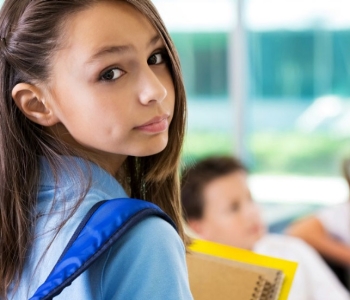  dok kroz školske hodnike kroči.Nervozan sam ja kad u blizini mi je ona.Volio sam ja nju, ona je to znala, ali ništa nije poduzimala.Nastavio sam ju voljeti ja, jer prava ljubav je najjača.Nakon nekog vremena sve je to prestalo.Ja se odljubio i sve je u prošlosti ostalo.                   Dominik Mikulandra, 5.a